UPUTA: Koristi brojevnu crtu ili konkretan materijal kao što je po 10 zrna graha, po 10 drvenih štapića i sl.12345678910Izračunaj!Izračunaj!Izračunaj!Izračunaj!Izračunaj!4+2=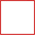 2+1=9+1=3+2=3+2=5+5=2+3=3+3=7+3=5+1=4+1=2+4=6+1=5+2=4+4=5-1=6-1=7-1=8-1=9-1=10-1=4-1=3-1=2-1=1-1=5-2=4-2=3-2=5-3=4-3=